Publicado en Ciudad de México el 15/04/2019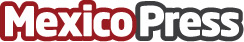 Concanaco renueva directores Destacan empresarios de primer nivel y con sobrada experiencia, que sumarán a los objetivos del Organismo. Los recién nombrados integrantes del Comité Ejecutivo, se comprometieron a trabajar en pro de los intereses de la ConfederaciónDatos de contacto:FWD CONSULTORESNota de prensa publicada en: https://www.mexicopress.com.mx/concanaco-renueva-directores Categorías: Finanzas Turismo Nombramientos Ciudad de México http://www.mexicopress.com.mx